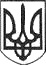 РЕШЕТИЛІВСЬКА МІСЬКА РАДАПОЛТАВСЬКОЇ ОБЛАСТІВИКОНАВЧИЙ КОМІТЕТРІШЕННЯ28 вересня 2021 року                                                                                      № 299Про затвердження висновку про вартість майна для передачійого в оренду Керуючись законами України „Про місцеве самоврядування в Україні”, „Про оренду державного та комунального майна”, Порядком передачі в оренду державного та комунального майна, затвердженим постановою Кабінету Міністрів України від 03.06.2020 № 483, Методикою оцінки об'єктів оренди, затвердженою постановою Кабінету Міністрів України від 04.10.1995 № 629,  рішенням третьої позачергової сесії Решетилівської міської ради восьмого скликання від 27.01.2021 № 105-3-VІІІ „Про затвердження документів щодо оренди майна Решетилівської міської територіальної громади”, виконавчий комітет Решетилівської міської радиВИРІШИВ:Затвердити   висновок   про  вартість  майна  для  передачі  його  в  оренду,  що  розташоване за адресою: вул. Покровська, 19, м. Решетилівка, нежитлове приміщення (танцювальна зала) загальною площею 154,2 кв.м., вартістю 764480,00 грн. (сімсот шістдесят чотири тисячі чотириста вісімдесят гривень 00 коп.).Міський голова								О.А. Дядюнова